Veřejná  sbírka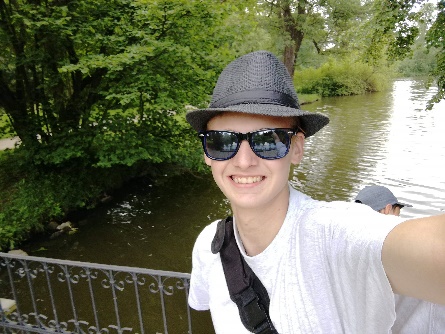 proMATĚJE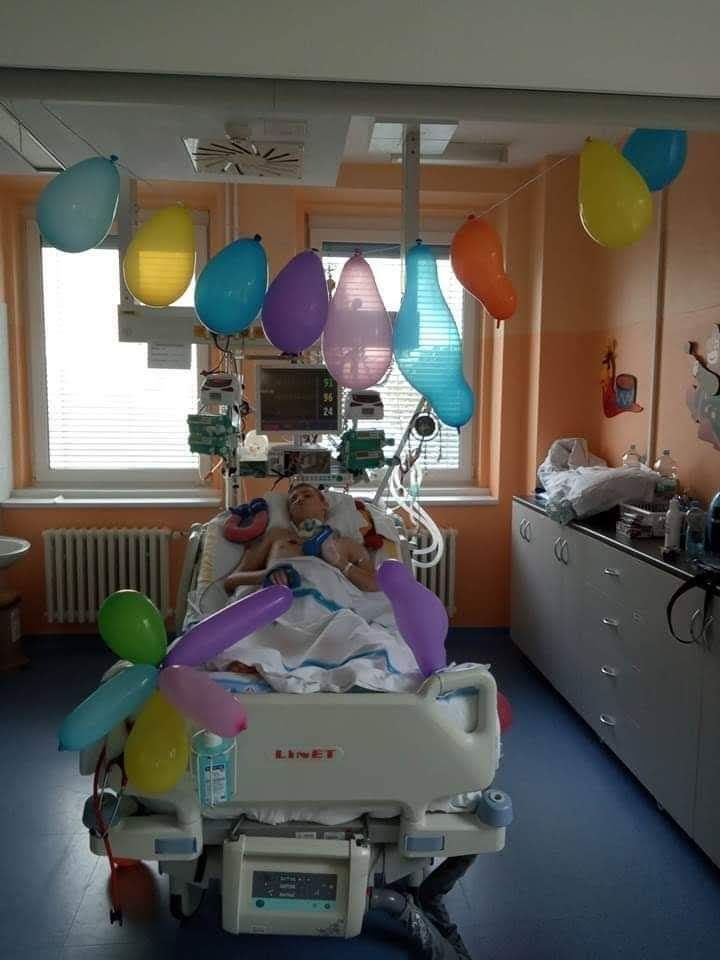 Obec Rokytno vyhlašuje konání veřejné sbírky na pomocMatějovi Vrbatovi z Rokytna,který je po těžké nehodě upoután na lůžko.ZAHÁJENÍ SBÍRKY – 11.2.2020PŘÍSPĚVKY LZE POSÍLAT NA TRANSPARENTNÍ ÚČET5763624359/0800 u České spořitelnyÚčel veřejné sbírky: Nákup rehabilitačních a kompenzačních pomůcek, rehabilitace Matějě Vrbaty, příspěvek na nákup automobilu.Veřejná sbírka je povolena Krajským úřadem Pardubického kraje.